Путь в Студию психологических игр «Рефлексия» от м. Таганская Выход с Таганской кольцевой линии. Вам нужно пересечь Земляной Вал – вначале перейдите улицу по светофору к театру на Таганке, затем направо по двум следующим светофорам пересекайте Земной вал.Дальше внимательно – Вам нужно подняться чуть правее и пройти метров 50, ориентир ТЦ «Звездочка», знак Макдональдса на здании. От него начинается ул. Александра Солженицына влево.Переходить к «Звездочке» нет необходимости, Вам понадобится левая сторона улицы. Идите все время прямо минут 10-15, и после дома с ветвями (летом - живой изгородью) будет дом 31.с 1. Пройдя через узкий проход между домами, поверните налево. Первый подъезд Вам не нужен, идете дальше - нужен второй - он же центральный, с выпирающим крыльцом и козырьком.В дневное время вход в здание открыт, в вечернее и выходные дни нужно позвонить в звонок. После входа по ступенькам вверх подниматься не нужно, офис находится на цокольном этаже. На охране скажите, что Вы идете к психологу Алле Чугуевой в 4 офис. Смело спускайтесь по ступенькам и слева по коридору - офис 4.Если Вы пришли раньше оговоренного времени, просим Вас подождать в коридоре на диване напротив офиса №3, мы Вас пригласим.Телефон: +7(926)328-92-22Почта: psy@refleksia.ruFacebook: https://www.facebook.com/groups/psygames/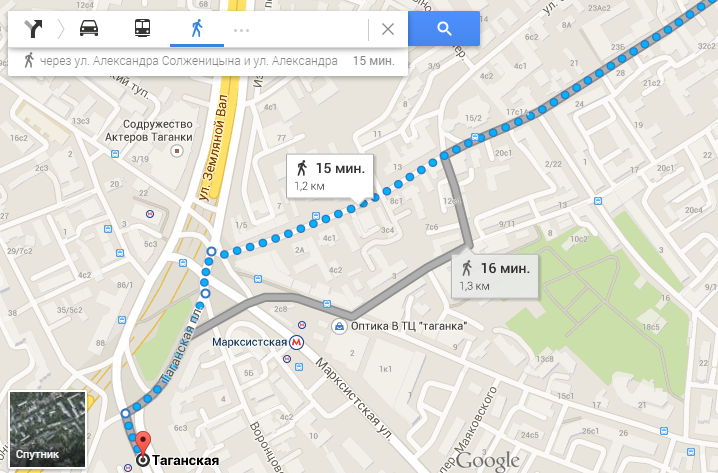 